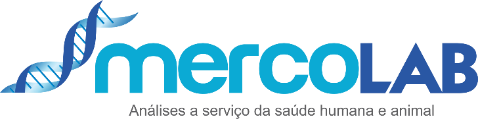 FORMULÁRIO DE SOLICITAÇÃO DE ANÁLISES DEALIMENTOS FORMULÁRIO DE SOLICITAÇÃO DE ANÁLISES DEALIMENTOS FORMULÁRIO DE SOLICITAÇÃO DE ANÁLISES DEALIMENTOS FORMULÁRIO DE SOLICITAÇÃO DE ANÁLISES DEALIMENTOS FORMULÁRIO DE SOLICITAÇÃO DE ANÁLISES DEALIMENTOS 		CLIENTE		CLIENTE		CLIENTE		CLIENTE		CLIENTE		CLIENTEEmpresa:      Empresa:      Empresa:      Empresa:      Telefone:      Telefone:      Departamento:      E-mail:      E-mail:      Solicitante:      Solicitante:      Solicitante:      Endereço:      CNPJ/CPF:      CNPJ/CPF:      Data de Nascimento (CPF):      Data de Nascimento (CPF):      Data de Nascimento (CPF):      Cidade:      Estado:      Estado:      CEP:      CEP:      CEP:      AMOSTRAAMOSTRAAMOSTRAAMOSTRAAMOSTRAAMOSTRA Carne/produto cárneo Pescado Pescado Suabe de equipamentos Suabe de equipamentos Suabe de equipamentos Leite/ produto lácteo Farinha Farinha Suabe de superfície/manipulador Suabe de superfície/manipulador Suabe de superfície/manipulador Ovos/ derivados Ração Ração Outra:  Outra:  Outra: Identiﬁcação amostra:      Fabricante:      Fabricante:      Marca:      Marca:      Marca:      Lote:      Data fabricação:      Data fabricação:      Data validade:      Data validade:      Data validade:      Data coleta:      Hora coleta:      Hora coleta:      Responsável coleta:      Responsável coleta:      Responsável coleta:      Responsável envio:      Responsável envio:      Responsável envio:      Responsável envio:      Data recebimento:      Data recebimento:      Histórico e/ou Observações:      Histórico e/ou Observações:      Histórico e/ou Observações:      Histórico e/ou Observações:      Histórico e/ou Observações:      Histórico e/ou Observações:      ANÁLISESANÁLISESANÁLISESANÁLISESANÁLISESANÁLISESOBSERVAÇÕESOBSERVAÇÕESOBSERVAÇÕESOBSERVAÇÕESOBSERVAÇÕESOBSERVAÇÕES* Para esta análise é necessário a determinação de umidade.** Para esta análise é necessária a determinação de lipídios e extrato seco total, para leite condensado é necessário a análise de lipídios, extrato seco total e açúcares.*** Para esta análise é necessária a determinação de lipídios e umidade.**** Para esta análise é necessário a determinação de extrato seco desengordurado.***** Para esta análise é necessária a determinação de umidade e proteína.* Para esta análise é necessário a determinação de umidade.** Para esta análise é necessária a determinação de lipídios e extrato seco total, para leite condensado é necessário a análise de lipídios, extrato seco total e açúcares.*** Para esta análise é necessária a determinação de lipídios e umidade.**** Para esta análise é necessário a determinação de extrato seco desengordurado.***** Para esta análise é necessária a determinação de umidade e proteína.* Para esta análise é necessário a determinação de umidade.** Para esta análise é necessária a determinação de lipídios e extrato seco total, para leite condensado é necessário a análise de lipídios, extrato seco total e açúcares.*** Para esta análise é necessária a determinação de lipídios e umidade.**** Para esta análise é necessário a determinação de extrato seco desengordurado.***** Para esta análise é necessária a determinação de umidade e proteína.* Para esta análise é necessário a determinação de umidade.** Para esta análise é necessária a determinação de lipídios e extrato seco total, para leite condensado é necessário a análise de lipídios, extrato seco total e açúcares.*** Para esta análise é necessária a determinação de lipídios e umidade.**** Para esta análise é necessário a determinação de extrato seco desengordurado.***** Para esta análise é necessária a determinação de umidade e proteína.* Para esta análise é necessário a determinação de umidade.** Para esta análise é necessária a determinação de lipídios e extrato seco total, para leite condensado é necessário a análise de lipídios, extrato seco total e açúcares.*** Para esta análise é necessária a determinação de lipídios e umidade.**** Para esta análise é necessário a determinação de extrato seco desengordurado.***** Para esta análise é necessária a determinação de umidade e proteína.* Para esta análise é necessário a determinação de umidade.** Para esta análise é necessária a determinação de lipídios e extrato seco total, para leite condensado é necessário a análise de lipídios, extrato seco total e açúcares.*** Para esta análise é necessária a determinação de lipídios e umidade.**** Para esta análise é necessário a determinação de extrato seco desengordurado.***** Para esta análise é necessária a determinação de umidade e proteína.DADOS PARA PAGAMENTODADOS PARA PAGAMENTODADOS PARA PAGAMENTODADOS PARA PAGAMENTODADOS PARA PAGAMENTODADOS PARA PAGAMENTORazão Social:      CNPJ/CPF:      CNPJ/CPF:      I.E:      I.E:      I.E:      Endereço:      Telefone Fixo:      Telefone Fixo:      Telefone Celular:      Telefone Celular:      Telefone Celular:      Cidade:      Estado:      Estado:      CEP:      CEP:      CEP:      E-mail:      E-mail:      E-mail:      E-mail:      E-mail:      E-mail:      Cascavel / PR MercoLab Laboratórios Ltda. Rua Maringá, n° 2388 - Bairro São Cristóvão CEP: 85.816-280 Fone: (45) 3218-0000Cascavel/PR - Brasil – CNPJ: 04.857.370/0001-09Cascavel / PR MercoLab Laboratórios Ltda. Rua Maringá, n° 2388 - Bairro São Cristóvão CEP: 85.816-280 Fone: (45) 3218-0000Cascavel/PR - Brasil – CNPJ: 04.857.370/0001-09Chapecó / SC MercoLab Laboratórios Ltda. Rua São João, nº 294-D - Bairro Presidente Médici CEP: 89.801-233 - Fone: (49) 3322-4004Chapecó/SC - Brasil – CNPJ: 04.857.370/0003-62Chapecó / SC MercoLab Laboratórios Ltda. Rua São João, nº 294-D - Bairro Presidente Médici CEP: 89.801-233 - Fone: (49) 3322-4004Chapecó/SC - Brasil – CNPJ: 04.857.370/0003-62Chapecó / SC MercoLab Laboratórios Ltda. Rua São João, nº 294-D - Bairro Presidente Médici CEP: 89.801-233 - Fone: (49) 3322-4004Chapecó/SC - Brasil – CNPJ: 04.857.370/0003-62Chapecó / SC MercoLab Laboratórios Ltda. Rua São João, nº 294-D - Bairro Presidente Médici CEP: 89.801-233 - Fone: (49) 3322-4004Chapecó/SC - Brasil – CNPJ: 04.857.370/0003-62www.mercolab.com.br                               29/06/2022 17:00www.mercolab.com.br                               29/06/2022 17:00www.mercolab.com.br                               29/06/2022 17:00www.mercolab.com.br                               29/06/2022 17:00www.mercolab.com.br                               29/06/2022 17:00www.mercolab.com.br                               29/06/2022 17:00